№ п/п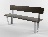 Наименование товараНаименование показателя, технического, функционального параметра, ед. изм. ПоказателяНаименование показателя, технического, функционального параметра, ед. изм. Показателя1Скамья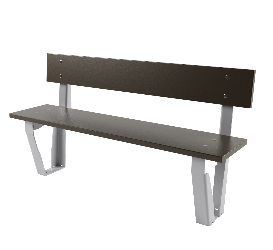 Конструктивно скамейка должна быть собрана из настила сиденья, спинки и из стойки. Конструктивно скамейка должна быть собрана из настила сиденья, спинки и из стойки. 1СкамьяВнешние размерыВнешние размеры1СкамьяДлина, мм ±20 мм14961СкамьяШирина, мм ±20 мм4171СкамьяВысота, мм ±20 мм8141СкамьяКомплектацияКомплектация1СкамьяСтойки, шт.21СкамьяНастил сиденья, шт. 11СкамьяНастил спинки, шт.11Скамья1СкамьяСкамьяСкамья1СкамьяСкамья предназначена для установки на территориях игровых зон, зон отдыха. Может эксплуатироваться круглогодично во всех климатических зонах. Соответствует требованиям современного дизайна, отвечают требованиям безопасности пользователя, заложенным в Европейских нормах и ГОСТах РФ. Изделия производятся в соответствии со стандартом ISO 9001-2015. Изделия сопровождаются паспортом, включающим информацию о предназначении, комплектации, указания по сборке, монтажные схемы, правила безопасной эксплуатации, рекомендации по обслуживанию. Скамья со спинкой, сидение и спинка должны быть изготовленных из шлифованной, повышенной водостойкости (ФОФ), влажностью 6-12%, фанеры толщиной не менее 30 мм. Металлические детали должны быть окрашены полимерной порошковой эмалью методом запекания в заводских условиях. Порошковая эмаль имеет высокую стойкость к климатическим условиям и эстетичный внешний вид. Деревянные детали должны быть тщательно отшлифованы, загрунтованы и окрашены краской «НОРДИКА» или эквивалентом на основе акрилата и покрыты лаком «ТЕКНОКОАТ» или эквивалентом. Покрытие создает сильную износостойкую поверхность. Все крепежные элементы должны быть оцинкованы. Монтаж скамьи производится путем бетонирования анкерных закладных болтов на глубину не менее 280 мм и затем прикреплению к ним скамьи с помощью гаек и шайб.Скамья предназначена для установки на территориях игровых зон, зон отдыха. Может эксплуатироваться круглогодично во всех климатических зонах. Соответствует требованиям современного дизайна, отвечают требованиям безопасности пользователя, заложенным в Европейских нормах и ГОСТах РФ. Изделия производятся в соответствии со стандартом ISO 9001-2015. Изделия сопровождаются паспортом, включающим информацию о предназначении, комплектации, указания по сборке, монтажные схемы, правила безопасной эксплуатации, рекомендации по обслуживанию. Скамья со спинкой, сидение и спинка должны быть изготовленных из шлифованной, повышенной водостойкости (ФОФ), влажностью 6-12%, фанеры толщиной не менее 30 мм. Металлические детали должны быть окрашены полимерной порошковой эмалью методом запекания в заводских условиях. Порошковая эмаль имеет высокую стойкость к климатическим условиям и эстетичный внешний вид. Деревянные детали должны быть тщательно отшлифованы, загрунтованы и окрашены краской «НОРДИКА» или эквивалентом на основе акрилата и покрыты лаком «ТЕКНОКОАТ» или эквивалентом. Покрытие создает сильную износостойкую поверхность. Все крепежные элементы должны быть оцинкованы. Монтаж скамьи производится путем бетонирования анкерных закладных болтов на глубину не менее 280 мм и затем прикреплению к ним скамьи с помощью гаек и шайб.ОпораОпораОпора скамейки состоит из двух стоек. Стойка должна быть изготовлена из гнутого металлического листа толщиной 4 мм. Все острые углы должны быть сглажены. Габариты 802х387х69.5мм, высота от нижней части до горизонтальной части 420 мм. Стойка выполнена из двух гнутых секций, сваренных между собой. Одна секция представляет собой наклонную вертикальную стойку, вторая секция П-образная с двумя горизонтальными частями и одной вертикальной. Опора скамейки состоит из двух стоек. Стойка должна быть изготовлена из гнутого металлического листа толщиной 4 мм. Все острые углы должны быть сглажены. Габариты 802х387х69.5мм, высота от нижней части до горизонтальной части 420 мм. Стойка выполнена из двух гнутых секций, сваренных между собой. Одна секция представляет собой наклонную вертикальную стойку, вторая секция П-образная с двумя горизонтальными частями и одной вертикальной. Настил сиденьяНастил сиденьяНастил сиденья должен крепиться к горизонтальным частям опор посредством резьбовых соединений. Должен быть изготовлен из шлифованной, повышенной водостойкости (ФОФ) фанеры толщиной не менее 30 мм. Углы сидений должны быть обработаны и закруглены.Габариты настила 1496х350 мм со скругленными углами радиусами 30 мм.Настил сиденья должен крепиться к горизонтальным частям опор посредством резьбовых соединений. Должен быть изготовлен из шлифованной, повышенной водостойкости (ФОФ) фанеры толщиной не менее 30 мм. Углы сидений должны быть обработаны и закруглены.Габариты настила 1496х350 мм со скругленными углами радиусами 30 мм.Настил спинкиНастил спинкиНастил спинки должен крепиться к вертикальным частям опор посредством резьбовых соединений с противоположных сторон.  Должен быть изготовлен из шлифованной, повышенной водостойкости (ФОФ), влажностью 6-12%, фанеры толщиной не менее 30 мм. Углы спинки должны быть обработаны и закруглены. Габариты настила 1496х200 мм со скругленными углами радиусами 30 мм. Настил спинки должен крепиться к вертикальным частям опор посредством резьбовых соединений с противоположных сторон.  Должен быть изготовлен из шлифованной, повышенной водостойкости (ФОФ), влажностью 6-12%, фанеры толщиной не менее 30 мм. Углы спинки должны быть обработаны и закруглены. Габариты настила 1496х200 мм со скругленными углами радиусами 30 мм. 